УТВЕРЖДЕНОПриказ Министерства юстицииДонецкой Народной Республикиот 11.12.2015 № 877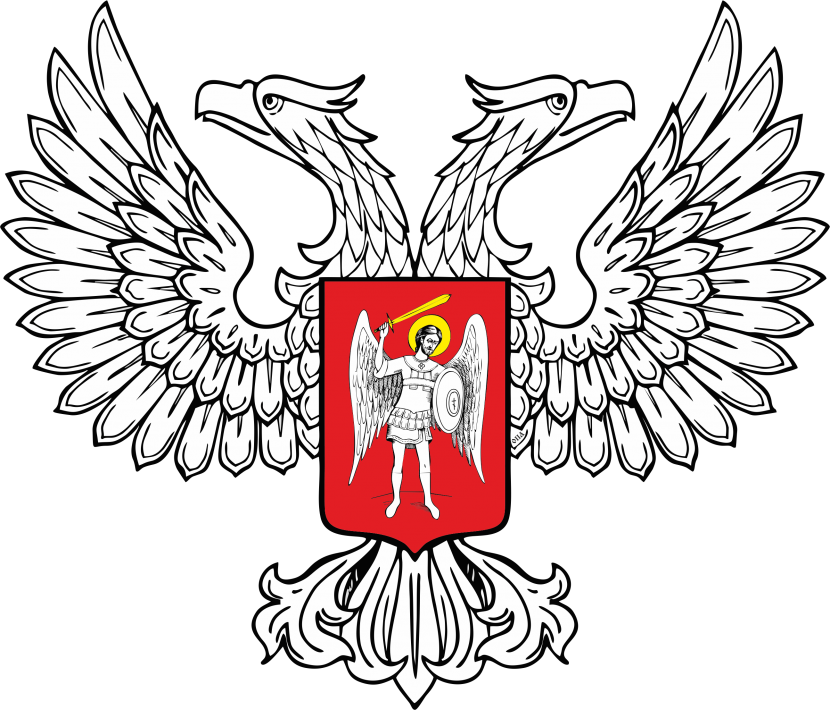 Порядок предоставления Республиканским нотариальным архивом Министерства юстиции Донецкой Народной Республики дополнительных платных услуг правового характера, не связанных с совершением нотариальных действий, а также услуг технического характера гражданам и юридическим лицам1. Общие положения1.1. Порядок разработан на основании статьи 41 Конституции Донецкой Народной Республики, Положения о Министерстве юстиции Донецкой Народной Республики, утвержденного Постановлением Совета Министров Донецкой Народной Республики от 03.06.2015 № 10-36 и Временного положения о нотариате, утвержденного Постановлением Совета Министров Донецкой Народной Республики от 22.07.2015 № 13-14, в соответствии с подпунктом 6.7.3. пункта 6.7. Положения о Республиканском нотариальном архиве Министерства юстиции Донецкой народной Республики, утвержденного Указом Главы Донецкой Народной Республики от 08.05.2015 № 190. 1.2. Республиканский нотариальный архив Министерства юстиции Донецкой Народной Республики (далее – Республиканский нотариальный архив) имеет право предоставлять дополнительные платные услуги правового характера, не связанные с совершением нотариальных действий, а также услуги технического характера, согласно Перечня дополнительных платных услуг правового характера, не связанных с совершением нотариальных действий, а также услуг технического характера, которые предоставляются Республиканским нотариальным архивом  Министерства юстиции Донецкой Народной Республики (Приложение 1).Предоставление Республиканским нотариальным архивом дополнительных платных услуг правового и технического характера по своему содержанию является правовой помощью и услугами по техническому изготовлению документов и не имеет целью получение прибыли.Правовая помощь предоставляется путем разъяснения действующего законодательства, консультаций правового характера, устных и письменных справок по законодательству, составление заявлений, проектов сделок, выдачи дубликатов, свидетельств о праве на наследство и других документов.1.3. Предоставление Республиканским нотариальным архивом правовой помощи направлено на реализацию конституционного права каждого гражданина, на юридическую помощь с целью защиты своих прав, свобод и законных интересов.1.4. Сотрудники Республиканского нотариального архива имеют право предоставлять дополнительные платные услуги правового и технического характера, не связанные с совершением нотариальных действий, в пределах обязанностей, установленных их должностными инструкциями.1.5. Организационное обеспечение и методическое руководство работой Республиканского нотариального архива по оказанию правовой помощи и услуг технического характера осуществляется Министерством юстиции Донецкой Народной Республики.2. Порядок оплаты дополнительных платных услуг правового характера, не связанных с совершением нотариальных действий, а также услуг технического характера и использование полученных денежных средств2.1. Граждане и юридические лица оплачивают дополнительные платные услуги путем безналичного перечисления денежных средств на специальный счет Министерства юстиции Донецкой Народной Республики, о чем подают в Республиканский нотариальный архив экземпляр платежного поручения или квитанции об уплате, выданных банковским учреждением.2.2. Оплата дополнительных платных услуг правового характера, не связанных с совершением нотариальных действий, а также услуг технического характера, согласно  Постановлению Президиума Совета Министров Донецкой Народной Республики от 28.09.2015 № 18-3 «О порядке использования валют на территории Донецкой Народной Республики», проводится в российских рублях.2.3. Дополнительные платные услуги правового характера, не связанные с совершением нотариальных действий, а также услуги технического характера, предоставляются только после их оплаты в полном объеме.2.4.  Граждане и юридические лица несут ответственность за правильность, полноту и своевременность оплаты дополнительных платных услуг правового характера, не связанных с совершением нотариальных действий, а также услуг технического характера, в соответствии с действующим законодательством.2.5. Поступления, полученные за предоставление дополнительных платных услуг могут быть использованы для покрытия расходов на содержание Республиканского нотариального архива в соответствии с законодательством.3. Применение тарифов3.1. Оплата дополнительных платных услуг правового характера, не связанных с совершением нотариальных действий, а также услуг технического характера взимается в размерах согласно тарифов, которые устанавливаются с учетом фактических расходов на обеспечение качественного и своевременного обслуживания граждан, предприятий, организаций и учреждений. 3.2. Размер тарифа за предоставление Республиканским нотариальным архивом дополнительных платных услуг правового характера, не связанных с совершением нотариальных действий, а также услуг технического характера гражданам и юридическим лицам, разрабатывается и утверждается Министерством юстиции Донецкой Народной Республики.3.3. Перед предоставлением правовой помощи, а также услуг технического характера сотрудники Республиканского нотариального архива обязаны дать разъяснения об условиях их оплаты.3.4.  От оплаты в полном объеме за предоставление Республиканским нотариальным архивом дополнительных платных услуг правового характера, не связанных с совершением нотариальных действий, а также услуг технического характера освобождаются:3.4.1.) инвалиды Великой Отечественной войны, участники боевых действий и приравненные к ним в установленном порядке лица;3.4.2.) инвалиды первой и второй группы;3.4.3.) граждане, отнесенные к первой и второй категориям лиц, пострадавших вследствие Чернобыльской катастрофы;3.4.4.) малолетние и несовершеннолетние лица, дети – сироты.3.5. Основанием для освобождения от оплаты дополнительных платных услуг правового характера, не связанных с совершением нотариальных действий, а также услуг технического характера является документ установленного образца, подтверждающий льготную категорию.И. о. Первого заместителяМинистра юстиции                                                                             Я. В. Ходос